來向上！來運動！107年臺中市立向上國中暑期育樂營招生項目及師資簡介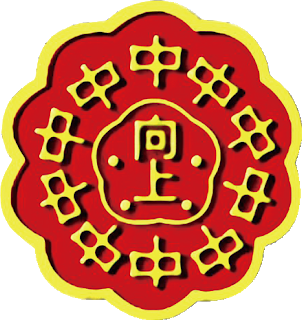 1.棒球師資：陳敬偉教練(本校棒球隊)活動場地：本校簡易棒球場參加對象：國小5.6年級及本校同學需準備器材：自備手套、水壺、毛巾、替換衣物2.軟網師資：劉家綸教練(本校軟網隊)及臺體大軟網隊國手群活動場地：本校網球場參加對象：國小5.6年級及本校同學需準備器材：準備水壺、毛巾、替換衣物3.籃球A師資：張柏翔(臺體大科班畢業)簡歷：台中二中籃球隊助理教練向上國中籃球社團向上國中籃球校隊葳格高中國際部籃球社團葳格高中國際部籃球隊台中YMCA寒/暑期營隊籃球教練活動場地：本校籃球場參加對象：國小5.6年級及本校同學需準備器材：準備水壺、毛巾、替換衣物4籃球B師資：陳良(臺體大科班畢業)簡歷：106/9喀哩國小籃球社團教練106年北新國中暑期籃球育樂營2017全方位補習班暑期籃球育樂營2017全方位補習班寒假籃球育樂營106臺中市向上國中籃球社團實習教練105年9月～106年6月台中市北新國中女籃教練104年7月～105年10月台中市兒童運動協會（崇德區假日籃球育樂營籃球教練）活動場地：本校籃球場參加對象：國小5.6年級及本校同學需準備器材：準備水壺、毛巾、替換衣物5.羽球師資： 羅于捷(臺體大科班畢業)簡歷：南投縣延平國小  羽球校隊南投縣竹山國小  羽球校隊台中市漢口國中  羽球社團台中市大勇國小  羽球校隊活動場地：本校羽球場(向上館2樓)參加對象：國小5.6年級及本校同學需準備器材：自備球拍、水壺、毛巾、替換衣物6.桌球師資：黃奕翔(臺體大科班畢業)簡歷：臺中大新國小 桌球社團大里塗城國小 桌球社團南投國中 桌球校隊爽文國小 桌球社團僑仁國小 桌球社團東興國小 桌球社團活動場地：本校桌球場(行健樓地下室)參加對象：國小5.6年級及本校同學需準備器材：自備球拍、水壺、毛巾、替換衣物